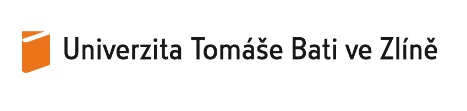 Sebehodnotící zpráva studijního programu/oboruNavazující magisterský studijní program/obor Univerzita Tomáše Bati ve Zlíně 05/2019Fakulta multimediálních komunikacíStudijní program: Mediální a komunikační studiaStudijní obor: Marketingové komunikaceGarant studijního programu/oboru: doc. PhDr. Blandína Šramová, Ph.D.Část 1.) Základní údaje o studijním oboru/programuPoznámky: Navazuje na indikátor A1 Zprávy o vnitřním hodnocení kvality vzdělávací, tvůrčí a s nimi souvisejících činností Univerzity Tomáše Bati ve Zlíně (dále jen „ZVH UTB“).Část 1a) Statistická část - počty studentů a absolventů SP/SOPoznámky: 1) Data k 31. 10. daného rokuNavazuje na indikátor A2 a A7 ZVH UTB.Část 2.) Výsledky šetření zpětné vazby 2a) Hodnocení výuky ve studijním programu/oboru studenty Poznámka: Pro každý další typ hodnocení (typ 2 atd.) se vkládá nová tabulka.Navazuje na indikátor C1 ZVH UTB.2b) Hodnocení studia ve studijním programu/oboru studenty Poznámka: Pro každý další typ hodnocení (typ 2 atd.) se vkládá nová tabulka.  Navazuje na indikátor C2 ZVH UTB.2c) Hodnocení studia ve studijním programu/oboru absolventy Poznámka: Pro každý další typ hodnocení (typ 2 atd.) se vkládá nová tabulka.    Navazuje na indikátor D1 ZVH UTB.2d) Hodnocení studia ve studijním programu/oboru zaměstnavateli Poznámka: Pro každý další typ hodnocení (typ 2 atd.) se vkládá nová tabulka.    Navazuje na indikátor D2 ZVH UTB.Část 3.) Tvůrčí činnosti související se vzdělávací činností Navazuje na modul E. ZVH UTB.3a) Tvůrčí činnosti studentů Část 4.) Mezinárodní rozměr studijního programu/oboru Poznámka: V případech výjezdů i příjezdů studentů se vykazují pobyty, jejichž celková délka trvání (tedy nikoliv pouze v průběhu daného kalendářního roku) byla delší než 2 týdny (14 dní). Započítávají se tak i pobyty, které započaly v předchozím roce. V mobilitách jsou uváděny všechny programy bez ohledu na zdroj financování.Část 5.) Výsledky hodnocení diplomových prací 5a) Realizovaná hodnocení diplomových prací Část 6.) Úspěšnost v přijímacím řízení Navazuje na indikátor D1 ZVH UTB.Část 7.) Neúspěšnost ve studiu a řádné ukončování studia  Navazuje na indikátor A9 ZVH UTB.7a) Míra řádného ukončování studia Navazuje na indikátor A7 ZVH UTB.Část 8.)  Nezaměstnanost absolventů Navazuje na indikátor A8 ZVH UTB.Část 9.)  Pedagogické, vědecké a technické zajištění studijního programu/oboru Navazuje na indikátor B2 a B4 ZVH UTB.pozn. * v rámci kombinované formy studia probíhají dle platné akreditace studijního programu pouze semináře.Část 10.)  SWOT analýza studijního programu/oboru Poznámky: Proveďte shrnutí se zřetelem k bodům 1 až 9.Poznámky: Uveďte opatření k rozvoji SO/SP vzhledem k analýze v rámci části 10.)………………………..					………………………………………...Datum							Podpis garanta studijního programu/oboruNázev studijního programu/oboruTyp studijního programu/oborunavazující magisterskýProfil studijního programu/oboruakademickýForma studiaprezenční, kombinovanáStandardní doba studia2 rokyJazyk výukyčeskýOblast/oblasti vzdělávání s uvedením jejich procentuálního podílu na výuce Mediální a komunikační studia - 100 %Datum udělení akreditace, resp. poslední reakreditace21. 12. 2015Datum, ke kterému končí platnost akreditace 31. 3. 2022Garant/garanti studijního programu/oboru působící během platnosti akreditace (od-do) doc. PhDr. Blandína Šramová, Ph.D.Webová stránka pracovištěhttps://fmk.utb.cz/o-fakulte/zakladni-informace/ateliery-ustavy-a-kabinety/ustav-marketingovych-komunikaci/o-ustavu/Počet studentů1)Počet studentů1)2015201620172018StudiumPrezenční 9493112118StudiumKombinované 8996118110StudiumCelkem183189230228Počet absolventů     Počet absolventů     2015201620172018StudiumPrezenční 403041SZZ proběhnouStudiumKombinované 383441v květnu 2019StudiumCelkem786482Výsledky studentské hodnocení výuky – hodnocení ze strany studentů v rámci indikátoru C1 ZVH UTB (hodnocení výuky prostřednictvím IS/STAG)Výsledky studentské hodnocení výuky – hodnocení ze strany studentů v rámci indikátoru C1 ZVH UTB (hodnocení výuky prostřednictvím IS/STAG)Rok/roky realizaceZimní semestr AR 2018/2019Předmět hodnocení(výsledky hodnocení studijních předmětů náležejících k hodnocenému studijnímu programu)Hodnocení kvality výuky na základě položek v systému IS/STAGCílová skupina(např. všichni studenti, studenti v kombinované formě studia, studenti v určitém roce studia aj..)Všichni studenti daného studijního programu/oboruZpůsob sběru dat(elektronická nebo listinná podoba)Modul hodnocení výuky prostřednictvím systému IS/STAGFrekvence sběru dat(jednou za semestr, jednou za akademický rok, jednorázový sběr aj.) 1x za semestrNávratnost dotazníkůCelkově za FMK byla účast na hodnocení výuky 25 %, tj. 266 respondentů.Dostupnost výsledků hodnocení pro studenty a akademické pracovníky (popis způsobu sdílení a prezentace výsledků)Dostupnost výsledků hodnocení pro studenty a akademické pracovníky (popis způsobu sdílení a prezentace výsledků)Zpráva o vnitřním hodnocení kvality vzdělávací, tvůrčí a s nimi souvisejících činností Univerzity Tomáše Bati ve Zlíně (dále jen „UTB“) za rok 2018.Hodnocení je pro zaměstnance přístupné v informačním systému studijní agendy (dále jen „IS/STAG“). Studentům prezentuje výsledky hodnocení kvality výuky proděkanka pro pedagogickou činnost spolu s děkankou Fakulty multimediálních komunikací (dále jen „FMK“) UTB na setkání, které probíhá začátkem následujícího semestru. Verbální vyhodnocení výsledků probíhá na Ústavu marketingových komunikací (dále jen ÚMK“) při setkání ředitele ústavu a garanta studijního oboru se zástupci jednotlivých ročníků.Zpráva o vnitřním hodnocení kvality vzdělávací, tvůrčí a s nimi souvisejících činností Univerzity Tomáše Bati ve Zlíně (dále jen „UTB“) za rok 2018.Hodnocení je pro zaměstnance přístupné v informačním systému studijní agendy (dále jen „IS/STAG“). Studentům prezentuje výsledky hodnocení kvality výuky proděkanka pro pedagogickou činnost spolu s děkankou Fakulty multimediálních komunikací (dále jen „FMK“) UTB na setkání, které probíhá začátkem následujícího semestru. Verbální vyhodnocení výsledků probíhá na Ústavu marketingových komunikací (dále jen ÚMK“) při setkání ředitele ústavu a garanta studijního oboru se zástupci jednotlivých ročníků.Procedura projednávání výsledků (popis procesů zpětné vazby)Procedura projednávání výsledků (popis procesů zpětné vazby)Akademický senát UTB ve Zlíně, Rada pro vnitřní hodnocení UTB ve Zlíně, Vědecká rada UTB ve Zlíně.Akademický senát FMK, Rada studijních programů FMK, kolegium děkanky FMK.Projednávání výsledků probíhá mezi proděkankou pro pedagogickou činnost a vedoucími/řediteli ateliérů/ústavu/kabinetu na Radě studijních programů FMK a taktéž i osobně s jednotlivými vedoucími/řediteli zvlášť. Ředitel ÚMK poté informuje kolegy na poradě ústavu. Osobně s každým pedagogem vede evaluační rozhovor nad zpětnou vazbou, vyzývá k reakcím na komentáře studentů. Diskuse nad výsledky probíhá rovněž při setkání ÚMK se zástupci studentů všech ročníků. K měření zpětné vazby (nejen) v oblasti výuky iniciuje ředitel ÚMK a garant studijního oboru minimálně 1krát za semestr setkání se zástupci studentů jednotlivých ročníků, kdy s nimi diskutuje příležitosti a příp. nedostatky a ty poté rozebírá s pedagogy ÚMK na poradách ústavu. Výsledky jsou taktéž prezentovány proděkankou pro pedagogickou činnost na zasedání Akademického senátu FMK. Akademický senát UTB ve Zlíně, Rada pro vnitřní hodnocení UTB ve Zlíně, Vědecká rada UTB ve Zlíně.Akademický senát FMK, Rada studijních programů FMK, kolegium děkanky FMK.Projednávání výsledků probíhá mezi proděkankou pro pedagogickou činnost a vedoucími/řediteli ateliérů/ústavu/kabinetu na Radě studijních programů FMK a taktéž i osobně s jednotlivými vedoucími/řediteli zvlášť. Ředitel ÚMK poté informuje kolegy na poradě ústavu. Osobně s každým pedagogem vede evaluační rozhovor nad zpětnou vazbou, vyzývá k reakcím na komentáře studentů. Diskuse nad výsledky probíhá rovněž při setkání ÚMK se zástupci studentů všech ročníků. K měření zpětné vazby (nejen) v oblasti výuky iniciuje ředitel ÚMK a garant studijního oboru minimálně 1krát za semestr setkání se zástupci studentů jednotlivých ročníků, kdy s nimi diskutuje příležitosti a příp. nedostatky a ty poté rozebírá s pedagogy ÚMK na poradách ústavu. Výsledky jsou taktéž prezentovány proděkankou pro pedagogickou činnost na zasedání Akademického senátu FMK. Zohlednění výsledků ve vzdělávací činnosti(popis toho, jaké byly zjištěné nedostatky, jaká byla přijatá nápravná opatření při zjištění nedostatků, jak byla účinná)Zohlednění výsledků ve vzdělávací činnosti(popis toho, jaké byly zjištěné nedostatky, jaká byla přijatá nápravná opatření při zjištění nedostatků, jak byla účinná)Na základě šetření přes IS/STAG nebyly zjištěny žádné závažné nedostatky. Nedostatky drobného charakteru byly řešeny prostřednictvím diskuzí se studenty oboru a ve výsledcích šetření přes IS/STAG se opakovaně objevovaly výtky směrem k obsahu a způsobu výuky předmětu Kvalitativní metody výzkumu, přičemž tyto problémy byly s vyučujícím diskutovány a výuku převzal jiný pedagog.Případné další výtky byly nejen probírány s patřičnými pedagogy, ale následně i reflektovány ve výuce. Studenti rovněž iniciovali zařazení několika volitelných předmětů do výuky, které jsou z pohledu aktuálních trendů praxe využitelné a vedou ke specializaci studentů v rámci jejich uplatnitelnosti.Naopak silné stránky oboru a ÚMK, které jsou studenty zmiňovány, jsou využity následně v propagaci FMK.Na základě šetření přes IS/STAG nebyly zjištěny žádné závažné nedostatky. Nedostatky drobného charakteru byly řešeny prostřednictvím diskuzí se studenty oboru a ve výsledcích šetření přes IS/STAG se opakovaně objevovaly výtky směrem k obsahu a způsobu výuky předmětu Kvalitativní metody výzkumu, přičemž tyto problémy byly s vyučujícím diskutovány a výuku převzal jiný pedagog.Případné další výtky byly nejen probírány s patřičnými pedagogy, ale následně i reflektovány ve výuce. Studenti rovněž iniciovali zařazení několika volitelných předmětů do výuky, které jsou z pohledu aktuálních trendů praxe využitelné a vedou ke specializaci studentů v rámci jejich uplatnitelnosti.Naopak silné stránky oboru a ÚMK, které jsou studenty zmiňovány, jsou využity následně v propagaci FMK.Studentské hodnocení – Fakultní hodnocení ze strany studentů v rámci v rámci indikátoru C2 ZVH UTB (hodnocení kvality studia v jednotlivých studijních programech/oborech)Studentské hodnocení – Fakultní hodnocení ze strany studentů v rámci v rámci indikátoru C2 ZVH UTB (hodnocení kvality studia v jednotlivých studijních programech/oborech)Rok/roky realizace(v období RRRR-3 až RRRR)2018Předmět hodnocení(např. studijní plány, celková spokojenost se studijním programem či oborem, infrastruktura, služby aj..)Celkové hodnocení kvality studijního prostředí, které zahrnuje oblasti (1) vzdělávání a podpora studentů, (2) studijní prostředí, (3) participace studentů, (4) stimulace a soudržnost, (5) Relevance pro trh práce, (6) mobilitní příležitosti, (7) hodnocení, (8) výstupy učení, (9) očekávání, spokojenost a motivaceCílová skupina(např. všichni studenti, studenti v prezenční formě studia, studenti druhého ročníku aj..)Všichni studenti daného studijního programu/oboru Způsob sběru dat(elektronická nebo listinná podoba)Elektronická forma dotazníku prostřednictvím emailu studentům daného studijního programu/oboru. Frekvence sběru dat   (jednou za semestr, jednou za akademický rok, jednorázový sběr aj.) 1x za tři rokyNávratnost dotazníkůCelkově se za UTB ve Zlíně zúčastnilo 237 studentů, což činí 26 %.Dostupnost výsledků hodnocení pro akademické pracovníky a veřejnost (popis způsobu sdílení a prezentace výsledků, např. souhrnná zpráva)Dostupnost výsledků hodnocení pro akademické pracovníky a veřejnost (popis způsobu sdílení a prezentace výsledků, např. souhrnná zpráva)Zpráva o vnitřním hodnocení kvality vzdělávací, tvůrčí a s nimi souvisejících činností Univerzity Tomáše Bati ve Zlíně za rok 2018.Informace děkanky na zasedání Akademického senátu FMK a kolegiu děkanky FMK.Zpráva o hodnocení kvality studia studenty se podává na poradě akademických pracovníků a externích pedagogů ÚMK, závěry jsou součástí zápisů z porad včetně návrhů řešení, opatření a kompetentních osob. O studijní prostředí se zajímá ředitel ÚMK i na pravidelných setkáních se zástupci studentů jednotlivých ročníků, kde studenti kombinované formy přináší aktuální reflexi z praxe v oboru a studenti prezenční formy se soustředí na úroveň stimulace a soudržnosti, studijního prostředí a další (zejména sociální) aspekty studia daného oboru.Zpráva o vnitřním hodnocení kvality vzdělávací, tvůrčí a s nimi souvisejících činností Univerzity Tomáše Bati ve Zlíně za rok 2018.Informace děkanky na zasedání Akademického senátu FMK a kolegiu děkanky FMK.Zpráva o hodnocení kvality studia studenty se podává na poradě akademických pracovníků a externích pedagogů ÚMK, závěry jsou součástí zápisů z porad včetně návrhů řešení, opatření a kompetentních osob. O studijní prostředí se zajímá ředitel ÚMK i na pravidelných setkáních se zástupci studentů jednotlivých ročníků, kde studenti kombinované formy přináší aktuální reflexi z praxe v oboru a studenti prezenční formy se soustředí na úroveň stimulace a soudržnosti, studijního prostředí a další (zejména sociální) aspekty studia daného oboru.Procedura projednávání výsledků (popis procesů zpětné vazby)Procedura projednávání výsledků (popis procesů zpětné vazby)Akademický senát UTB ve Zlíně, Rada pro vnitřní hodnocení UTB ve Zlíně, Vědecká rada UTB ve Zlíně.Akademický senát FMK, kolegium děkanky FMK.Zpráva o hodnocení kvality studia studenty se podává na poradě akademických pracovníků a externích pedagogů ÚMK. Probíhá diskuze a hledání řešení, které se následně aplikuje do studijních plánů oboru.Akademický senát UTB ve Zlíně, Rada pro vnitřní hodnocení UTB ve Zlíně, Vědecká rada UTB ve Zlíně.Akademický senát FMK, kolegium děkanky FMK.Zpráva o hodnocení kvality studia studenty se podává na poradě akademických pracovníků a externích pedagogů ÚMK. Probíhá diskuze a hledání řešení, které se následně aplikuje do studijních plánů oboru.Zohlednění výsledků ve vzdělávací činnosti(popis toho, jaké byly zjištěné nedostatky, jaká byla přijatá nápravná opatření při zjištění nedostatků, jak byla účinná)Zohlednění výsledků ve vzdělávací činnosti(popis toho, jaké byly zjištěné nedostatky, jaká byla přijatá nápravná opatření při zjištění nedostatků, jak byla účinná)Vedení ÚMK monitoruje prostřednictvím několika zdrojů (odborné konference, veletrhy vzdělávání, odborná média) a šetření (realizovaných univerzitou, fakultou, ale i samostatně ÚMK) tendence v oboru a vzdělávání generace Y a po projednání v Radě studijních programů FMK a s kolegy na poradách ÚMK zavádí nové předměty, nastavuje prerekvizity předmětů, interdisciplinární studijní plány a specializace v rámci oblasti vzdělávání.ÚMK realizuje šetření u uchazečů (zjištění požadavků na studijní prostředí, očekávaných benefitů, argumentů pro volbu školy a oboru), u studentů 2. ročníku magisterského studia v rámci diplomové praxe a také v rámci projektů předmětu Komunikační agentura (dále jen „KOMAG“), kde dochází k propojení studentů různých oborů a ročníků napříč FMK. Výsledky pravidelně vyhodnocuje a seznamuje s nimi pedagogy ÚMK, příp. jiných pracovišť, a vznikají tak náměty pro úpravu prostředí (interiérů, zázemí apod.), obsahu a formy výuky, volitelných předmětů, zakomponování odborníků z praxe do výuky a spolupráce v rámci např. KOMAG, příp. aplikačního výzkumu v rámci oboru (mj. Inovační vouchery Zlínského kraje), do kterého jsou studenti magisterského studia aktivně zapojeni.Na základě šetření byl v posledních 3 letech zaveden nový předmět Datamining. Studenti požadují více předmětů z oblasti podnikání a s tím související legislativy, stejně jako specializace v oblasti digitálního marketingu a designu, který je hlavním trendem marketingových komunikací v současné době.Vedení ÚMK monitoruje prostřednictvím několika zdrojů (odborné konference, veletrhy vzdělávání, odborná média) a šetření (realizovaných univerzitou, fakultou, ale i samostatně ÚMK) tendence v oboru a vzdělávání generace Y a po projednání v Radě studijních programů FMK a s kolegy na poradách ÚMK zavádí nové předměty, nastavuje prerekvizity předmětů, interdisciplinární studijní plány a specializace v rámci oblasti vzdělávání.ÚMK realizuje šetření u uchazečů (zjištění požadavků na studijní prostředí, očekávaných benefitů, argumentů pro volbu školy a oboru), u studentů 2. ročníku magisterského studia v rámci diplomové praxe a také v rámci projektů předmětu Komunikační agentura (dále jen „KOMAG“), kde dochází k propojení studentů různých oborů a ročníků napříč FMK. Výsledky pravidelně vyhodnocuje a seznamuje s nimi pedagogy ÚMK, příp. jiných pracovišť, a vznikají tak náměty pro úpravu prostředí (interiérů, zázemí apod.), obsahu a formy výuky, volitelných předmětů, zakomponování odborníků z praxe do výuky a spolupráce v rámci např. KOMAG, příp. aplikačního výzkumu v rámci oboru (mj. Inovační vouchery Zlínského kraje), do kterého jsou studenti magisterského studia aktivně zapojeni.Na základě šetření byl v posledních 3 letech zaveden nový předmět Datamining. Studenti požadují více předmětů z oblasti podnikání a s tím související legislativy, stejně jako specializace v oblasti digitálního marketingu a designu, který je hlavním trendem marketingových komunikací v současné době.Absolventské hodnocení – Fakultní hodnocení ze strany absolventů v rámci modulu D1 ZVH UTBAbsolventské hodnocení – Fakultní hodnocení ze strany absolventů v rámci modulu D1 ZVH UTBRok/roky realizace(v období RRRR-3 až RRRR)2018Předmět hodnocení(např. studijní plány, celková spokojenost se studijním programem či oborem, infrastruktura, služby aj..)Celkové hodnocení kvality studijního prostředí, které zahrnuje oblasti (1) vzdělávání a podpora studentů, (2) studijní prostředí, (3) participace studentů, (4) stimulace a soudržnost, (5) Relevance pro trh práce, (6) mobilitní příležitosti, (7) hodnocení, (8) výstupy učení, (9) očekávání, spokojenost a motivaceCílová skupina(např. všichni absolventi, absolventi v prezenční formě studia, absolventi po 2 letech od promoce aj..)Všichni studenti daného studijního programu/oboru Způsob sběru dat(elektronická nebo listinná podoba)Elektronická forma dotazníku prostřednictvím emailu studentům daného studijního programu/oboru.Frekvence sběru dat   (jednou za semestr, jednou za akademický rok, jednorázový sběr aj.) 1x za tři rokyNávratnost dotazníkůCelkově za FMK byla návratnost dotazníků 11 %, tj. 129 vyplněných dotazníků. Za studijní obor  Marketingové komunikace vyplnilo dotazník 58 absolventů.Dostupnost výsledků hodnocení pro akademické pracovníky a veřejnost (popis způsobu sdílení a prezentace výsledků, např. souhrnná zpráva)Dostupnost výsledků hodnocení pro akademické pracovníky a veřejnost (popis způsobu sdílení a prezentace výsledků, např. souhrnná zpráva)Akademický senát UTB ve Zlíně, Rada pro vnitřní hodnocení UTB ve Zlíně, Vědecká rada UTB ve Zlíně.Informace děkanky na zasedání Akademického senátu FMK a kolegiu děkanky FMK.Výsledky plošného celouniverzitního šetření jsou k dispozici na fakultě.Výsledky dotazníkového šetření, které u absolventů realizuje ÚMK pro svou potřebu, slouží pro interní využití. Akademický senát UTB ve Zlíně, Rada pro vnitřní hodnocení UTB ve Zlíně, Vědecká rada UTB ve Zlíně.Informace děkanky na zasedání Akademického senátu FMK a kolegiu děkanky FMK.Výsledky plošného celouniverzitního šetření jsou k dispozici na fakultě.Výsledky dotazníkového šetření, které u absolventů realizuje ÚMK pro svou potřebu, slouží pro interní využití. Procedura projednávání výsledků (popis procesů zpětné vazby)Procedura projednávání výsledků (popis procesů zpětné vazby)Akademický senát UTB ve Zlíně, Rada pro vnitřní hodnocení UTB ve Zlíně, Vědecká rada UTB ve Zlíně.Akademický senát FMK a kolegium děkanky FMK.Zpráva absolventského hodnocení se probírá na poradě akademických pracovníků a externích pedagogů ÚMK. Probíhá diskuze nad podněty absolventů a hledání řešení, které se následně aplikuje do chodu a obsahu výuky oboru.Akademický senát UTB ve Zlíně, Rada pro vnitřní hodnocení UTB ve Zlíně, Vědecká rada UTB ve Zlíně.Akademický senát FMK a kolegium děkanky FMK.Zpráva absolventského hodnocení se probírá na poradě akademických pracovníků a externích pedagogů ÚMK. Probíhá diskuze nad podněty absolventů a hledání řešení, které se následně aplikuje do chodu a obsahu výuky oboru.Zohlednění výsledků ve vzdělávací činnosti(popis toho, jaké byly zjištěné nedostatky, jaká byla přijatá nápravná opatření při zjištění nedostatků, jak byla účinná)Zohlednění výsledků ve vzdělávací činnosti(popis toho, jaké byly zjištěné nedostatky, jaká byla přijatá nápravná opatření při zjištění nedostatků, jak byla účinná)Celkově z plošného celouniverzitního šetření byla za FMK návratnost dotazníků 11 %, tj. 129 vyplněných dotazníků. Za studijní obor Marketingové komunikace vyplnilo dotazník 58 absolventů magisterského studia. ÚMK monitoruje potřeby absolventů při příležitostech jako je Homecoming (setkání absolventů oboru) nebo realizace projektů KOMAG, kde se s absolventy setkává. Podněty jsou poté probírány s garantem studijního oboru a s pedagogy ústavu zejména na každoročním výjezdním zasedání. Otevřenost pedagogů k požadavkům současné praxe a absolventům poté přináší:zadání zakázek a case studies v rámci soutěže Talent marketingových komunikací, což je soutěž podle konceptu mezinárodní kreativní soutěže Young, kdy studenti pracují 24 hodin na konkrétním zadání z firem, zástupci firem jsou mentory studentských týmů a na základě prezentací jejich návrhů a řešení pak studenti mají možnost zapojit se do firemních týmů, získávají možnost stáží a později i pracovní nabídky;úpravy obsahu některých předmětů a profilaci specializací např. na digitální marketing (v současné době);iniciaci akcí jako je Homecoming a v rámci ní setkání s absolventy;zakomponování workshopů a setkání se zástupci absolventů a studentů;další formy spolupráce s absolventy a praxí (zakázky, aplikační výzkum).O úspěšné implementaci poznatků z praxe do vzdělávání vypovídá také dlouhodobě velmi nízká nezaměstnanost absolventů oboru.Celkově z plošného celouniverzitního šetření byla za FMK návratnost dotazníků 11 %, tj. 129 vyplněných dotazníků. Za studijní obor Marketingové komunikace vyplnilo dotazník 58 absolventů magisterského studia. ÚMK monitoruje potřeby absolventů při příležitostech jako je Homecoming (setkání absolventů oboru) nebo realizace projektů KOMAG, kde se s absolventy setkává. Podněty jsou poté probírány s garantem studijního oboru a s pedagogy ústavu zejména na každoročním výjezdním zasedání. Otevřenost pedagogů k požadavkům současné praxe a absolventům poté přináší:zadání zakázek a case studies v rámci soutěže Talent marketingových komunikací, což je soutěž podle konceptu mezinárodní kreativní soutěže Young, kdy studenti pracují 24 hodin na konkrétním zadání z firem, zástupci firem jsou mentory studentských týmů a na základě prezentací jejich návrhů a řešení pak studenti mají možnost zapojit se do firemních týmů, získávají možnost stáží a později i pracovní nabídky;úpravy obsahu některých předmětů a profilaci specializací např. na digitální marketing (v současné době);iniciaci akcí jako je Homecoming a v rámci ní setkání s absolventy;zakomponování workshopů a setkání se zástupci absolventů a studentů;další formy spolupráce s absolventy a praxí (zakázky, aplikační výzkum).O úspěšné implementaci poznatků z praxe do vzdělávání vypovídá také dlouhodobě velmi nízká nezaměstnanost absolventů oboru.Hodnocení zaměstnavatelů – Fakultní hodnocení ze strany zaměstnavatelů v rámci modulu D2 ZVH UTBHodnocení zaměstnavatelů – Fakultní hodnocení ze strany zaměstnavatelů v rámci modulu D2 ZVH UTBRok/roky realizace(v období RRRR-3 až RRRR)2018Předmět hodnocení(např. studijní plány, celková spokojenost se studijním programem či oborem, infrastruktura, služby aj..)Celkové hodnocení kvality studijního prostředí, které zahrnuje oblasti (1) vzdělávání a podpora studentů, (2) studijní prostředí, (3) participace studentů, (4) stimulace a soudržnost, (5) Relevance pro trh práce, (6) mobilitní příležitosti, (7) hodnocení, (8) výstupy učení, (9) očekávání, spokojenost a motivaceCílová skupina(např. všichni absolventi, absolventi v prezenční formě studia, absolventi po 2 letech od promoce aj..)Všichni studenti daného studijního programu/oboru Způsob sběru dat(elektronická nebo listinná podoba)Elektronická forma dotazníku prostřednictvím emailu studentům daného studijního programu/oboru. Dotazníkové šetření ÚMK v rámci diplomové praxe studentů.Frekvence sběru dat   (jednou za semestr, jednou za akademický rok, jednorázový sběr aj.) Elektronická forma - 1x za tři rokyDotazníkové šetření ÚMK – 1x za rokNávratnost dotazníkůCelkově databáze čítá více než 700 kontaktů. Do výzkumu se zapojilo 293 zaměstnavatelů.Dostupnost výsledků hodnocení pro akademické pracovníky a veřejnost (popis způsobu sdílení a prezentace výsledků, např. souhrnná zpráva)Dostupnost výsledků hodnocení pro akademické pracovníky a veřejnost (popis způsobu sdílení a prezentace výsledků, např. souhrnná zpráva)Akademický senát UTB ve Zlíně, Rada pro vnitřní hodnocení UTB ve Zlíně, Vědecká rada UTB ve Zlíně.Výsledky vyhodnocení potřeb praxe se zaměstnavateli slouží pouze interní potřebě.Akademický senát UTB ve Zlíně, Rada pro vnitřní hodnocení UTB ve Zlíně, Vědecká rada UTB ve Zlíně.Výsledky vyhodnocení potřeb praxe se zaměstnavateli slouží pouze interní potřebě.Procedura projednávání výsledků (popis procesů zpětné vazby)Procedura projednávání výsledků (popis procesů zpětné vazby)Akademický senát UTB ve Zlíně, Rada pro vnitřní hodnocení UTB ve Zlíně, Vědecká rada UTB ve Zlíně. Výsledky vyhodnocení potřeb praxe se zaměstnavateli se diskutují na poradách ÚMK.Akademický senát UTB ve Zlíně, Rada pro vnitřní hodnocení UTB ve Zlíně, Vědecká rada UTB ve Zlíně. Výsledky vyhodnocení potřeb praxe se zaměstnavateli se diskutují na poradách ÚMK.Zohlednění výsledků ve vzdělávací činnosti(popis toho, jaké byly zjištěné nedostatky, jaká byla přijatá nápravná opatření při zjištění nedostatků, jak byla účinná)Zohlednění výsledků ve vzdělávací činnosti(popis toho, jaké byly zjištěné nedostatky, jaká byla přijatá nápravná opatření při zjištění nedostatků, jak byla účinná)Kromě celouniverzitního šetření realizuje ÚMK šetření u zaměstnavatelů studentů v rámci diplomové praxe. Studenti přináší od zaměstnavatelů zpětnou vazbu na adekvátnost jejich znalostí a dovedností v praxi a sebereflexi, tzn. jaké pociťovali nedostatky či mezery v dosavadním portfoliu znalostí. Tento model se ukázal jako velmi efektivní, jelikož zpětná vazba je pravidelně vyhodnocována a poznatky z ní jsou reflektovány ve studijních plánech.Mezi současné požadavky zaměstnavatelů patří znalost odborné angličtiny, kterou uplatní v mezinárodním prostředí, dále využití design thinkingových metod při vývoji výrobku, služby, komunikace či jakékoliv marketingové aktivity. Zaměstnavatelé také požadují hlubší znalosti absolventů z oblasti práva a principů podnikání.Odborníci z praxe jsou zváni v rámci workshopů na ÚMK, doplňují ve výuce teoretické znalosti studentů konkrétními příklady, ukázkami reálných kampaní včetně kreativních konceptů i měření jejich efektivity. ÚMK dlouhodobě pořádá studentskou soutěž Talent marketingových komunikací, v rámci které je propojení teorie a praxe velmi efektivní. Tento koncept připravuje studenty na vstup do praxe, nabízí jim kontakty na odborníky z praxe a zvyšuje uplatnitelnost absolventů v oboru marketingových komunikací. Mezi dlouhodobé partnery ÚMK patří významné firmy, jako je Tescoma, KOMA, Gienger, Elements, ale i marketingové agentury PRIA, Zaraguza, Locomotion atd. Kromě celouniverzitního šetření realizuje ÚMK šetření u zaměstnavatelů studentů v rámci diplomové praxe. Studenti přináší od zaměstnavatelů zpětnou vazbu na adekvátnost jejich znalostí a dovedností v praxi a sebereflexi, tzn. jaké pociťovali nedostatky či mezery v dosavadním portfoliu znalostí. Tento model se ukázal jako velmi efektivní, jelikož zpětná vazba je pravidelně vyhodnocována a poznatky z ní jsou reflektovány ve studijních plánech.Mezi současné požadavky zaměstnavatelů patří znalost odborné angličtiny, kterou uplatní v mezinárodním prostředí, dále využití design thinkingových metod při vývoji výrobku, služby, komunikace či jakékoliv marketingové aktivity. Zaměstnavatelé také požadují hlubší znalosti absolventů z oblasti práva a principů podnikání.Odborníci z praxe jsou zváni v rámci workshopů na ÚMK, doplňují ve výuce teoretické znalosti studentů konkrétními příklady, ukázkami reálných kampaní včetně kreativních konceptů i měření jejich efektivity. ÚMK dlouhodobě pořádá studentskou soutěž Talent marketingových komunikací, v rámci které je propojení teorie a praxe velmi efektivní. Tento koncept připravuje studenty na vstup do praxe, nabízí jim kontakty na odborníky z praxe a zvyšuje uplatnitelnost absolventů v oboru marketingových komunikací. Mezi dlouhodobé partnery ÚMK patří významné firmy, jako je Tescoma, KOMA, Gienger, Elements, ale i marketingové agentury PRIA, Zaraguza, Locomotion atd. Popis tvůrčí činnosti související se vzdělávací činností(popis tvůrčí činnosti promítající se do vzdělávací činnosti v letech RRRR-3 až RRRR – projekty, konference, workshopy, výstavy, koncerty, studijní opory, skripta, učebnice, didaktické pomůcky aj. – max. 3000 znaků)Pedagogové zabezpečující výuku oboru Marketingové komunikace realizují výzkumnou činnost v oblastech: marketingu, teorie médií a mediální kultury, aplikací marketingu v oblasti kultury, služeb,  vysokého školství a sociálního prostředí neziskových organizací a projektů;marketingových komunikací, distribucí mediálních obsahů, výzkumu médií a mediálního trhu;interdisciplinárního propojení poznatků psychologie, marketingu, marketingových komunikací, ale i neuroscience, projektového řízení a projektové pedagogiky. Výstupy studentů a pedagogů jsou vykazovány v registru RIV. Za poslední 3 roky pedagogové publikovali více než dvě desítky monografií a mají více než 30 zápisů ve Web of Science, většinou za příspěvky z mezinárodních konferencí.Příklady oborových publikací za poslední 3 roky:Bačuvčík, Radim, Harantová, Lenka. Sociální markeing. Zlín: VeRBuM, 2016, 256 s. ISBN 978-80-87500-80-4.Banyár, Milan. Značka a logo: vizuálne prvky značky a  ich význam v procese brandingu. Zlín: UTB, FMK, 2017. 300 s., ISBN: 978-80-7454-681-5.Horňák, Pavel. Reklama: teoreticko-historické aspekty reklamy a marketingovej komunikácie. Zlín:VeRBum, 2018, 398 s. ISBN 978-80-87500-94-1.Soukalová, Radomila; Šviráková, Eva; Strážnický, Přemysl. Design stories … aneb kreativní inovace a problémy jejich transferu do praxe. UTB Zlín, 2016, 137 s. ISBN 978-80-7454-637-2.Šramová, B., & Pavelka, J. (2019). Gender differences and wellbeing indicators tendencies in motivational structure of adolescent online shopping behavior. International Journal of Retail & Distribution Management. https://doi.org/10.1108/IJRDM-08-2017-0173; Scopus; SJR 2017 = 0,742Šramová, B., & Pavelka, J. (2017). The perception of media messages by preschool children. Young Consumers: Insight and Ideas for Responsible Marketers, 18(2), 121-140. https://doi.org/10.1108/YC-11-2016-00643; WOS:000404865700001; Scopus; SJR 2017 = 0,361Šula, Tomáš. Ambient media in advertising: importance of design in ambient media creation. Zlín: TBU, 2018. 140 s. ISBN 978-80-7454-825-3. (in WoS)Oblast aplikovaného výzkumu:V letošním roce ÚMK získalo finanční podporu na realizaci 3 Inovačních voucherů Zlínského kraje. Dr. Šviráková začala realizovat projekt TAČR.Připravují se další projekty aplikovaného výzkumu spjaté zejména s využitím marketingové laboratoře. Laboratoř je v současné době vybavena statickou oční kamerou Tobii, pomocí niž se analyzují komunikační materiály nejen z marketingového hlediska, ale digitálního, prostorového či produktového designu. Doktorandka Nemeškalová také s podporou projektu IGA UTB pořizuje přístroje pro analýzu nových trendů ve virtuální realitě.  Vybavení a využití marketingové laboratoře je prioritou ÚMK, která mj. přispívá ke zkvalitnění a specializaci tvůrčí činnosti v rámci oboru.Dosavadní slabinou tvůrčí činnosti oboru je absence grantů GAČR a mezinárodních projektů. V současné době je podaný jeden výzkumný grantový projekt do GAČR a připravují se dva projekty do TAČR. Při současné restrukturalizaci pedagogického týmu jsou noví pracovníci a zejména mladí doktorandi motivováni k publikování v impaktovaných časopisech registrovaných v databázi Web of Science či Scopus, což bude mít za následek zviditelnění pedagogů na mezinárodním poli a dává předpoklad ke zvýšení citací prací pedagogů ÚMK.Studenti magisterského studia jsou často zapojováni do realizace tvůrčí činnosti v rámci projektů IGA UTB.Popis tvůrčí činnosti studentů(popis tvůrčí činnosti studentů v letech RRRR-3 až RRRR – studentské granty, workshopy, výstavy, koncerty, tvůrčí činnost ve spolupráci s praxí, významná ocenění studentů a absolventů aj. – max. 3000 znaků)V roce 2015 studenti ÚMK získali první místo v národní soutěži Young Lions 2015 v kategorii Média za kampaň pro Národní kroniku a ve světově nejvýznamnější soutěži pro mladé tvůrce Young Lions v Cannes, získali hlavní cenu.Aktivity oboru Marketingové komunikace jsou úzce spjaty s uměleckými obory na FMK, kdy studenti marketingových komunikací zajišťují propagaci (zejména PR), ale i fundraising a produkční aktivity tvůrčích činností studentů i pedagogů FMK.  Mezi nejvýznamnější projekty ÚMK patří Zlin Design Week (dále jen „ZDW“), který spojuje již pátým rokem cca 80 studentů FMK, kteří zajišťují sponzory, organizují, propagují, realizují a vyhodnocují hlavní aktivity projektu, což jsou: mezinárodní soutěž Best in Design, do které se v loňském roce přihlásilo více než 700 talentů z celého světa; design v ulicích (řada workshopů, dílčích i komplexních výstav v interiérech zlínských budov i ve veřejném prostoru); konference, které se účastní světoví odborníci, propojující poznatky marketingu a designu. Tvůrčí aktivity prezentované na ZDW spojuje téma: Voda (2017), dále Hra (2018) či (R)evoluce (2019),  přičemž se tato témata prolínají i marketingovými aktivitami.Tvůrčí činnost studentů je také rozvíjena v rámci dalších projektů KOMAG a projektů neziskových organizací (Percipio, Paraparáda, Útulkové Vánoce či jaro, výstava neziskových organizací Zlínského kraje Život není zebra atd.). V rámci těchto projektů působí studenti magisterského studia na manažerských pozicích.  Další příležitostí pro tvůrčí činnost studentů je jejich účast v soutěži Talent marketingových komunikací, která je každý semestr organizována na ÚMK.Zázemí pro nastartování tvůrčí, profesně zaměřené činnosti studentů a absolventů v oblasti reklamy nebo poradenství v oblasti podnikání, mohou nalézt v Centru kreativních průmyslů a podnikání UPPER. V současné době vzniká Marketingová laboratoř, kde budou probíhat vzdělávací projekty (jednorázové i kontinuální kurzy/předměty), a kde budou testovány návrhy studentů na neuroscience přístrojích při využití zkušeností z oblasti design thinking, service prototyping a dalších marketingových výzkumných metod uplatňovaných v zahraničí.Další platforma, která propojuje činnosti v oblasti vzdělávání a tvůrčí činnosti, je nově zřízená fakultní galerie G18.Mobilita studentů1) a absolventů2015/162016/172017/182018/19Počet vyslaných studentů (výjezdy v délce alespoň14 dní) 13312934Počet přijatých studentů (příjezdy v délce alespoň 14 dní) 144 5Podíl absolventů [%], kteří během svého studia vyjeli na zahraniční pobyt v délce alespoň 14 dní 22 16 25 -Předměty v cizím jazyce - podíl na kreditech předepsaného studijního plánu [%]18,2%Přístup k cizojazyčné odborné literatuře a její používání ve výuce (popis vývoje v letech RRRR-3 až RRRR) Přístup k cizojazyčné odborné literatuře a její používání ve výuce (popis vývoje v letech RRRR-3 až RRRR) Oborové předměty v navazujícím magisterském studijním programů vyžadují práci s cizojazyčnou literaturou. Studenti mají přístup k základní odborné literatuře v anglickém jazyce jak prostřednictvím univerzitní knihovny, tak příruční knihovny přímo na ÚMK.Struktura povinných a povinně volitelných předmětů rozvíjí znalostní platformu zaměřenou na zahraniční a mezinárodní kontext (předměty Cross-Cultural Marketing, The Origins and Development of Communication nebo Cross-Cultural Communication). Vedle toho se studijní plán zaměřuje na spotřebitelské chování, globální aspekty komunikace či teorii argumentace v anglickém jazyce. Šest předmětů je vyučováno v anglickém jazyce, přičemž v bloku povinně volitelných předmětů je zahrnuta také odborná angličtina se specializací na marketingové komunikace.Oborové předměty v navazujícím magisterském studijním programů vyžadují práci s cizojazyčnou literaturou. Studenti mají přístup k základní odborné literatuře v anglickém jazyce jak prostřednictvím univerzitní knihovny, tak příruční knihovny přímo na ÚMK.Struktura povinných a povinně volitelných předmětů rozvíjí znalostní platformu zaměřenou na zahraniční a mezinárodní kontext (předměty Cross-Cultural Marketing, The Origins and Development of Communication nebo Cross-Cultural Communication). Vedle toho se studijní plán zaměřuje na spotřebitelské chování, globální aspekty komunikace či teorii argumentace v anglickém jazyce. Šest předmětů je vyučováno v anglickém jazyce, přičemž v bloku povinně volitelných předmětů je zahrnuta také odborná angličtina se specializací na marketingové komunikace.Mezinárodní spolupráce na výzkumné nebo umělecké činnosti související s obsahem studijního programu/oboru(popis spolupráce se zahraničními institucemi a zapojení do mezinárodních programů v letech RRRR-3 až RRRR, s uvedením výsledků - společných publikací, mezinárodních konferencí aj.)   Mezinárodní spolupráce na výzkumné nebo umělecké činnosti související s obsahem studijního programu/oboru(popis spolupráce se zahraničními institucemi a zapojení do mezinárodních programů v letech RRRR-3 až RRRR, s uvedením výsledků - společných publikací, mezinárodních konferencí aj.)   Vazba na Zlínský kreativní klastr, kterého je FMK členem, přináší řadu příležitostí v oblasti mezinárodní spolupráce a účasti na projektech. V rámci projektu Visegrad Urban Creativity Cluster Network (od 2016) se pracovníci fakulty i doktorandi účastnili studijních cest zaměřených na spolupráci s praxí v kreativních odvětvích do Krakowa, Budapešti, Košic a ukrajinského Rivne. V realizaci je i projekt v programu ÉTA – TAČR s názvem Kvantitativní a kvalitativní výzkum dopadů na ekonomiku firem, které se rozhodly inovovat design svých výrobků a služeb za současné inovace designu vizuální komunikace těchto zapojených firem. Na začátku roku 2019 byl připraven projekt Horizon 2020 „The impact of technological transformations on children and youth“, kde hlavním řešitelem je Institut marketingu a managementu Zurich University.O mezinárodním přesahu a významu výzkumných aktivit pracovníků ÚMK svědčí zařazení mnoha výstupů do databází Web of Science a Scopus. Mnohé odborné publikace v poslední době vycházejí také v anglickém jazyce a byly zaslány k zařazení do prestižních databází WoS a Scopus. V rámci indexovaných konferencí, kterých se pedagogové v současnosti účastní, dochází k rozšiřování mezinárodní spolupráce a tvorbě výzkumných týmů a záměrů.Vazba na Zlínský kreativní klastr, kterého je FMK členem, přináší řadu příležitostí v oblasti mezinárodní spolupráce a účasti na projektech. V rámci projektu Visegrad Urban Creativity Cluster Network (od 2016) se pracovníci fakulty i doktorandi účastnili studijních cest zaměřených na spolupráci s praxí v kreativních odvětvích do Krakowa, Budapešti, Košic a ukrajinského Rivne. V realizaci je i projekt v programu ÉTA – TAČR s názvem Kvantitativní a kvalitativní výzkum dopadů na ekonomiku firem, které se rozhodly inovovat design svých výrobků a služeb za současné inovace designu vizuální komunikace těchto zapojených firem. Na začátku roku 2019 byl připraven projekt Horizon 2020 „The impact of technological transformations on children and youth“, kde hlavním řešitelem je Institut marketingu a managementu Zurich University.O mezinárodním přesahu a významu výzkumných aktivit pracovníků ÚMK svědčí zařazení mnoha výstupů do databází Web of Science a Scopus. Mnohé odborné publikace v poslední době vycházejí také v anglickém jazyce a byly zaslány k zařazení do prestižních databází WoS a Scopus. V rámci indexovaných konferencí, kterých se pedagogové v současnosti účastní, dochází k rozšiřování mezinárodní spolupráce a tvorbě výzkumných týmů a záměrů.Studium  Počet obhajovaných prací   Počet obhajovaných prací 2015/162016/172017/182018/19PrezenčníObhajované práce Obhajované práce 413342SZZ proběhnou v květnu 2019PrezenčníZ tohoÚspěšně obhájené práce 403041-PrezenčníZ tohoPráce vedené osobou bez vzdělání, které by bylo alespoň o jeden stupeň vyšší než stupeň studia201-PrezenčníZ tohoPráce vedené externisty000-PrezenčníZ tohoPráce vedené externisty000-KombinovanéObhajované práce Obhajované práce 433844-KombinovanéZ tohoÚspěšně obhájené práce 403741-KombinovanéZ tohoPráce vedené osobou bez vzdělání, které by bylo alespoň o jeden stupeň vyšší než stupeň studia200-KombinovanéZ tohoPráce vedené externisty000-KombinovanéZ tohoPráce vedené externisty000-CelkemObhajované práce Obhajované práce 847186-CelkemZ tohoÚspěšně obhájené  práce 806782-CelkemZ tohoPráce vedené osobou bez vzdělání, které by bylo alespoň o jeden stupeň vyšší než stupeň studia441-CelkemZ tohoPráce vedené externisty000-CelkemZ tohoPráce vedené externisty000-Průměrný počet obhajovaných prací připadajících na jednoho vedoucíhoPrůměrný počet obhajovaných prací připadajících na jednoho vedoucíhoPrůměrný počet obhajovaných prací připadajících na jednoho vedoucího767-Hodnocení bakalářských/diplomových prací (vyplnit pouze v případě, pokud se v příslušném období jejich hodnocení uskutečnilo)Hodnocení bakalářských/diplomových prací (vyplnit pouze v případě, pokud se v příslušném období jejich hodnocení uskutečnilo)Rok realizace (v období RRRR-3 až RRRR)Průběh hodnocení (popis toho, jak a kým bylo hodnocení prováděno, na jakém vzorku prací, na co bylo zaměřeno atd.)  Průběh hodnocení (popis toho, jak a kým bylo hodnocení prováděno, na jakém vzorku prací, na co bylo zaměřeno atd.)  Hodnocení diplomových prací probíhá dle platné směrnice o SZZ.Dosavadní zvyklost byla opřena o dvacetiminutovou prezentaci a obhajobu (a tedy i diskuzi) nad předloženou diplomovou prací.Po státních závěrečných zkouškách je v rámci porady ÚMK hodnocena organizace zkoušek, obsah, rozsah a témata diplomových prací pro další rok, která souvisí s rozvojem oboru.Hodnocení diplomových prací probíhá dle platné směrnice o SZZ.Dosavadní zvyklost byla opřena o dvacetiminutovou prezentaci a obhajobu (a tedy i diskuzi) nad předloženou diplomovou prací.Po státních závěrečných zkouškách je v rámci porady ÚMK hodnocena organizace zkoušek, obsah, rozsah a témata diplomových prací pro další rok, která souvisí s rozvojem oboru.Dostupnost výsledků hodnocení pro studenty a akademické pracovníky (popis způsobu sdílení a prezentace výsledků, např. souhrnná zpráva)Dostupnost výsledků hodnocení pro studenty a akademické pracovníky (popis způsobu sdílení a prezentace výsledků, např. souhrnná zpráva)Posudky diplomových prací jsou dostupné v IS/STAG.Posudky diplomových prací jsou dostupné v IS/STAG.Procedura projednávání výsledků (popis procesů zpětné vazby)Procedura projednávání výsledků (popis procesů zpětné vazby)Výsledky diplomových prací se projednávají nejen přímo v rámci obhajob, kde jsou studenti konfrontováni s názory a hodnocením komise, ale také následně v rámci porad ÚMK. Výsledky diplomových prací se projednávají nejen přímo v rámci obhajob, kde jsou studenti konfrontováni s názory a hodnocením komise, ale také následně v rámci porad ÚMK. Zohlednění výsledků ve vzdělávací činnosti(popis toho, jaké byly zjištěné nedostatky, jaká byla přijatá nápravná opatření při zjištění nedostatků, jak byla účinná)Zohlednění výsledků ve vzdělávací činnosti(popis toho, jaké byly zjištěné nedostatky, jaká byla přijatá nápravná opatření při zjištění nedostatků, jak byla účinná)Na základě postřehů po uskutečnění obhajob diplomových prací dochází k drobným úpravám v záměrech (tématech), ale i ve způsobu vedení diskuze nad diplomovou prací.Na základě zpětné vazby (podnětů a návrhů) studentů i pedagogů dochází k úpravě způsobu obhajob tak, aby se mnohem více zohlednil celý proces vzniku diplomové práce, nejen samotný výsledek a jeho zasazení do kontextu magisterského studia.Pro standardizaci kvality diplomových prací je pořádán Diplomový seminář již od letního semestru 1. ročníku magisterského studia, kde jsou studentům připomenuty zásady metodiky kvalifikačních prací, citací apod. Pro pedagogy je vytvořen “manuál” pro vedení a hodnocení diplomových prací.Na základě postřehů po uskutečnění obhajob diplomových prací dochází k drobným úpravám v záměrech (tématech), ale i ve způsobu vedení diskuze nad diplomovou prací.Na základě zpětné vazby (podnětů a návrhů) studentů i pedagogů dochází k úpravě způsobu obhajob tak, aby se mnohem více zohlednil celý proces vzniku diplomové práce, nejen samotný výsledek a jeho zasazení do kontextu magisterského studia.Pro standardizaci kvality diplomových prací je pořádán Diplomový seminář již od letního semestru 1. ročníku magisterského studia, kde jsou studentům připomenuty zásady metodiky kvalifikačních prací, citací apod. Pro pedagogy je vytvořen “manuál” pro vedení a hodnocení diplomových prací.StudiumPočet uchazečů v přijímacím řízení1)2015/162016/172017/182018/19Prezenční Přihlášeno 113127108100Prezenční Splnilo podmínky pro přijetí45645552Prezenční Přijato41495552Prezenční Zapsáno41495552Kombinované Přihlášeno 10411611196Kombinované Splnilo podmínky pro přijetí51615950Kombinované Přijato42535950Kombinované Zapsáno42535950CelkemPřihlášeno 217243219196CelkemSplnilo podmínky pro přijetí96125114102CelkemPřijato83102114102CelkemZapsáno83102114102Vyhodnocení míry úspěšnosti uchazečů v přijímacím řízení(popis závěrů vyvozených z dosahované míry úspěšnosti uchazečů a opatření, která byla v reakci na tyto závěry přijata; práce s uchazeči)Obor Marketingové komunikace patří dlouhodobě k nejvíce žádaným studijním společensko-vědním oborům, s vysokým počtem uchazečů.Úspěšnost uchazečů je podporována nabídkou přípravného kurzu pro uchazeče.Míra studijní neúspěšnosti1)Míra studijní neúspěšnosti1)Míra studijní neúspěšnosti1)2015/162016/172017/182018/19studijní neúspěšnost v 1. roce studiaStudiumPrezenční 4233studijní neúspěšnost v 1. roce studiaStudiumKombinované 4654studijní neúspěšnost v 1. roce studiaStudiumCelkem8887studijní neúspěšnost v 1. až 2. roce studiaStudiumPrezenční 8335studijní neúspěšnost v 1. až 2. roce studiaStudiumKombinované 8765studijní neúspěšnost v 1. až 2. roce studiaStudiumCelkem1610910studijní neúspěšnost v 1. až 3. roce studiaStudiumPrezenční 10336studijní neúspěšnost v 1. až 3. roce studiaStudiumKombinované 9977studijní neúspěšnost v 1. až 3. roce studiaStudiumCelkem19121013studijní neúspěšnost v 1. až 4. roce studiaStudiumPrezenční 10336studijní neúspěšnost v 1. až 4. roce studiaStudiumKombinované 9988studijní neúspěšnost v 1. až 4. roce studiaStudiumCelkem19121114studijní neúspěšnost v 1. až 5. roce studiaStudiumPrezenční studijní neúspěšnost v 1. až 5. roce studiaStudiumKombinované studijní neúspěšnost v 1. až 5. roce studiaStudiumCelkemMíra řádného ukončování studia1)Míra řádného ukončování studia1)Míra řádného ukončování studia1)2015/162016/172017/182018/19řádné ukončování studia ve standardní době, bez přerušení studiíStudiumPrezenční 322227SZZ proběhnou v květnu 2019řádné ukončování studia ve standardní době, bez přerušení studiíStudiumKombinované 302434řádné ukončování studia ve standardní době, bez přerušení studiíStudiumCelkem624661řádné ukončování studia ve standardní době + 1 rokStudiumPrezenční 8713řádné ukončování studia ve standardní době + 1 rokStudiumKombinované 666řádné ukončování studia ve standardní době + 1 rokStudiumCelkem141319řádné ukončování studia ve standardní době + 2 rokyStudiumPrezenční 011řádné ukončování studia ve standardní době + 2 rokyStudiumKombinované 241řádné ukončování studia ve standardní době + 2 rokyStudiumCelkem252Vyhodnocení míry neúspěšnosti ve studiu a míry řádného ukončování studia (popis závěrů vyvozených z dosahované míry studijní neúspěšnosti a míry řádného ukončování studia a popis opatření, která byla v reakci na tyto závěry přijata)Míra neúspěšnosti studia je na oboru MK dlouhodobě nízká. K jejímu snižování přispívá mj. individuální přístup ke studentům.Uplatnění absolventů2015201620172018Počet nezaměstnaných absolventů evidovaných na Úřadu práce k 30. 4. 6632Počet nezaměstnaných absolventů evidovaných na Úřadu práce k 30. 9. 61042Vyhodnocení míry nezaměstnanosti absolventů ve studiu a míry řádného ukončování studia (popis závěrů vyvozených z dosahované míry studijní neúspěšnosti a míry řádného ukončování studia a popis opatření, která byla v reakci na tyto závěry přijata)Jak vyplývá z výše uvedené tabulky, nezaměstnanost absolventů se v horizontu 5 let výrazně snižuje na minimum. Absolventi oboru nacházejí bezproblémově zaměstnání, jejich zaměstnanost se pohybuje mezi 96 a 100 %, a to v oboru marketingové komunikace a jemu příbuzných, jak vyplývá z dotazníkových šetření u absolventů.Uplatnitelnost absolventů je podporována již v průběhu studia, a to povinným absolvováním diplomové praxe, workshopy s experty z praxe, pořádáním soutěže Talent marketingových komunikací apod. Své dovednosti a znalosti studenti rozvíjí také v předmětu Komunikační agentura či Projekty neziskových organizací, v rámci kterých pracují studenti v mezioborových týmech na projektech s celospolečenským dopadem.  Přednášející ve studijním programu/oboru Přednášející ve studijním programu/oboru Přednášející ve studijním programu/oboru 2015/162016/172017/182018/19podíl profesorů a docentů na počtu hodin přednášek [%]StudiumPrezenční 56,552,260,943,5podíl profesorů a docentů na počtu hodin přednášek [%]StudiumKombinované 0*0*0*0*podíl odborných asistentů s titulem Ph.D. na počtu hodin přednášek [%]StudiumPrezenční 17,434,826,143,5podíl odborných asistentů s titulem Ph.D. na počtu hodin přednášek [%]StudiumKombinované 0*0*0*0*podíl externistů na počtu hodin přednášek [%]StudiumPrezenční 26,1131313podíl externistů na počtu hodin přednášek [%]StudiumKombinované 0*0*0*0*Zabezpečení studijního programu/oboru (popis vývoje personálního a technického zabezpečení studijního programu/oboru v letech RRRR-3 až RRRR)Personální zabezpečení Obor Marketingové komunikace prochází „generační výměnou“, která je spojena s odchodem pedagogů ve vyšším věku (viz předchozí garantka programuj/oboru doc. Vysekalová), s přípravou a realizací habilitačních řízení interních pedagogů a příchodem nových docentů.Nové vedení ÚMK (od dubna 2018) se snaží restrukturalizovat personální složení ústavu, potažmo oboru, aktivně motivovat zaměstnance k publikační činnosti, a získávání akademických funkcí. Vše probíhá s jednoznačným cílem - vytvořit silný vědecko-pedagogický tým. Tato situace bude stabilizována v srpnu 2019, kdy se navýší úvazek doc. Šramové na 100 % s tím, že ji navrhujeme jako nového garanta navazujícího studijního programu stanoveného Zákonem o vysokých školách - žádost byla odeslána na Národní akreditační úřad pro vysoké školství (dále jen „NAÚ“) dne 15. 3. 2019. Docentka Šramová je pedagog, který na FMK již řadu let učí (od roku 2010) a aktivně publikuje v oboru psychologie, psychologie marketingové komunikace, vývoj adolescentů či v oblasti mediálních účinků.Do doby, než nastanou skutečnosti popsány výše, byl NAÚ jako garant programu/oboru navržen prof. Jiří Pavelka, který je dlouhodobým pedagogem ÚMK a má aktivní publikační činnost v oboru. Důkazem dlouholetého systematického úsilí ÚMK na zabezpečení studijního oboru je spolupráce prof. Pavelky s doc. Šramovou, což dokazují jejich společné výzkumy a publikace studií v zahraničních časopisech a žádost projektu GAČR, který v roce 2019  podal prof. Pavelka a jehož spoluřešitelem je doc. Šramová. Další důležitou skutečností v oblasti personálního zabezpečení oboru je fakt, že na ÚMK je zaměstnána řada perspektivní pedagogů (celkem 9 pedagogů s Ph.D. na plný úvazek) a dva z nich mají v současnosti potenciál k zahájení habilitačního řízení. Mezi další významné interní pedagogy ÚMK patří tři docenti a dva profesoři, kteří mají mnoholeté zkušenosti s vysokoškolským prostředím, jsou uznávanými osobnosti ve svém oboru a také v něm aktivně publikují. Mezi největší osobnosti ústavu tak můžeme řadit prof. Pavla Horňáka, prvního profesora v oboru Marketingových komunikací v České i Slovenské republice, či doc. Petera Štarchoně, odborníka v oblasti aplikací marketingu, přímého marketingu. Technické zabezpečeníV současnosti má FMK, kde je realizován studijní obor Marketingové komunikace, k dispozici 912 m2 poslucháren, učeben a seminárních místností a 435 m2 prostoru pro vyučující.Počet připojených počítačů ve výukových objektech FMK: pracovní stanice (PC s Windows 7/XP, Intel Mac Pro s OS X) + 62 přenosných počítačů, využívaných pedagogy a zaměstnanci. Všechny počítače jsou připojeny k páteřní síti CESNET (1 Gbit/s). Všem studentům je v prostorách FMK k dispozici připojení k bezdrátové síti „eduroam“ o rychlosti 54Mb/s.Softwarové vybavení:Adobe Creative Suite Design Premium (verze CS2, CS3, CS4, CS 5.5 pro Windows i OS X), Adobe Creative Suite Production Premium CS4, Adobe After Effects (CS4 a CS5.5 pro Windows i OS X), AVG 2013 Business Edition, Microsoft Office 2003 a 2010, CorelDRAW X4, ArchiCAD, Rhinoceros 4, Flamingo, V-Ray, Cinema, FontLAB, FinalCut Pro; open source software: Blender, Scribus, Inkscape, GIMP, LibreOffice, Unity; softwarový RIP: EFI Fiery XF (používaný PrintCentru – tiskovém centru FMK).Specificky pro obor je využíván software Statistica k vyhodnocování dat z dotazníkových šetření, v letošním roce bude v rámci IP projektu nakoupen také software pro vyhodnocování kvalitativního šetření.Tiskové služby:Tiskové centrum FMK je vybaveno dvěma plottery EPSON 9900 s šířkou tisku 110 cm a jednou velkoformátovou tiskárnou EPSON 7800 pro tisk v maximální šíři 60 cm. Tiskárny EPSON 9900 jsou připojeny k softwarovému RIPu EFI Fiery XF. PrintCentrum disponuje také laminovacím strojem o šířce 110 cm.Vnitřní informační systém funguje prostřednictvím webových stránek univerzity, fakulty, ústavu, ateliérů (včetně možnosti odebírání RSS kanálů – zpráv do mobilních zařízení), studijní agenda je aktivní prostřednictvím systému IS/STAG. Jako informační kanál slouží i LCD obrazovky rozmístěné po univerzitě (TVIS = televizní informační systém) a informační tabule jednotlivých ústavů/ateliérů. Hodnocení výuky probíhá elektronicky na konci každého semestru prostřednictvím IS/STAG.Odborná literatura a elektronické databáze odpovídající studijnímu programuInformační zdroje a informační služby pro všechny studijní programy realizované na UTB ve Zlíně zabezpečuje centrálně Knihovna UTB (dále jen „knihovna“). Knihovna je vybavena virtuální technologií WMware s klientskými stanicemi Zero Client DZ22-2. V knihovním fondu je více než 130 000 knih, přičemž roční přírůstek každoročně přesahuje 5 000 knižních jednotek. Stále více knih je dostupných v elektronické podobě. Knihovní fond je neustále aktualizován jednak přímo knihovnou UTB, ale i samotnou fakultou, která prostřednictvím grantových a projektových peněz rozšiřuje příruční knihovnu na Ústavu marketingových komunikací. Knihovna odebírá více než 200 periodik v tištěné podobě. Mimo tištěné časopisy knihovna zpřístupňuje cca 50 000 elektronických periodik.Odkaz na seznam přístupných elektronických databází včetně popisu:http://portal.k.utb.cz/databases/alphabetical/?lang=czeKnihovna Ústavu marketingových komunikacíÚMK je hlavním pracovištěm, které se podílí na realizaci výuky studijního oboru Marketingové komunikace. Ústav disponuje pravidelně doplňovanou oborovou knihovnou, nabízející studentům oborové monografie, skripta a periodika. Pro studenty prezenční i kombinované formy jsou zabezpečeny pravidelné konzultace pedagogů, jejichž rozsah je zveřejněn na webu i u samotných kanceláří.Silné stránkySlabé stránkySpojení oboru MK a výtvarných oborů v rámci fakulty (Multimédia a design, Teorie a praxe AV tvorby, od září 2019 také Arts management). Projekty KOMAG a projekty neziskového sektoru tvoří interdisciplinární platformu pro spolupráci a uplatnitelnost v praxi. V rámci  navazujícího studia mají studenti jedinečnou příležitost stát se manažery těchto projektů. UPPER, G18 – platformy pro rozvoj spolupráce s praxí a aplikační potenciál Výchova a profesní růst mladých pedagogů – potenciál z dlouhodobého hlediska (9 odborných asistentů). Zvyšující se počet publikačních výstupů plně orientován na kvalitu výstupu (SCOPUS, Web of Science), které generují finanční prostředky pro tvorbu podkladů a metodik výzkumných projektů (financování z interních grantů). V posledních dvou letech velmi aktivní projektová činnost (podání GAČR, Inovačních voucherů, příprava a realizace TAČR).Otevřenost aktivitám rozvíjejícím spolupráci s podobně zaměřenými pracovišti.Dlouhodobá spolupráce s Univerzitou Komenského v Bratislavě  (aktuálně spoluřešitel podaného projektu Horizon 2020), s VŠE Fakulta informatiky a statistiky – společná projektová výuka, soutěže.Profilace studijního programu - specialista na marketingovou komunikaci.Profilaci přizpůsobena řada spoluprací s reklamními agenturami a firemním sektorem.Zavedený monitoring zpětné vazby od uchazečů, studentů, absolventů i zaměstnavatelů.Vzdělávací, vědecký i komerční potenciál marketingové laboratoře.Řešení několika výzkumných projektů v rámci IGA UTB a excelence.Absence mezinárodního výzkumného projektu (aktuálně podán Horizon2020) Finanční a organizační náročnost celofakultních projektů.  V současné době není Ústav marketingových komunikací nositelem významného výzkumného projektu (např. GAČR, žádost byla podána v roce 2019). Zázemí pro výzkumníky projektového a výzkumného centra. Slabý mezinárodní kredit.Nízká citovanost odborných prací pedagogů.Nízká aktivita pedagogů v odborných organizacích, asociacích (s výjimkou České marketingové společnosti a POPAI).Absence Ph.D. studia v oboru.PříležitostiRizikaPosílení mezinárodní spolupráce.Tvorba mezinárodních výzkumných projektů, týmů.Rozvoj celoživotního vzdělávání a zakázkové činnosti (aplikovaného výzkumu) u komerční praxe i veřejného sektoru.Zvýšení zájmu o služby marketingové laboratoře.Neschválení garanta programu NAÚ.Vývoj demografické křivky.Jednotné hodnocení oborů Ministerstvem školství, neakceptace specifik oboru v oblasti společenských věd při posuzování tvůrčí činnosti a tím i ve financování.Omezený počet „dostupných“ docentů a profesorů v oboru.Opatření pro rozvoj SO/SP v příštích třech letech (popis opatření vyvozených z analýzy realizace SO/SP za poslední tři roky, která budou přijata pro rozvoj SO/SP))Současná struktura oblasti vzdělávání Mediální a komunikační studia reflektuje potřeby vychovávat odborníky v daných marketingových oborech a profesích. Cílem je zvyšovat požadavky na kvalitu a náročnost výuky, k jejíž optimalizaci přispívají pravidelná šetření. Rozvoj vzdělávací činnosti souvisí s Centrem kreativních průmyslů a podnikání UPPER, které tvoří zázemí vytvořené pro nastartování tvůrčí, profesně zaměřené činnosti absolventů v oblasti reklamy, poradenství a mentoringu v oblasti podnikání a udržení talentů v regionu Zlín. V současné době vzniká Marketingová laboratoř, kde budou probíhat vzdělávací projekty (jednorázové i kontinuální kurzy/předměty), ale i rovněž testovány projekty studentů na neuroscience přístrojích a využity zkušenosti z oblasti design thinking, service prototyping a další marketingové výzkumné trendy ze zahraničí.                                    Další rozvoj souvisí s činností nově zřízené fakultní galerie G18. Galerie je součástí především připravovaného studijního programu Arts Management, ale současně bude plnit úlohu významné umělecko-marketingové platformy fakulty, na které budou spolupracovat i studenti marketingových komunikací. Vizí tvůrčích aktivit oboru je pokračovat ve vědecké a výzkumné činnosti zejména v mezinárodním kontextu, spolupracovat se zahraničními odbornými pracovišti a porovnávat poznatky z oblasti marketingových komunikací, trendů ve využívání moderních technologií v marketingu a marketingových komunikacích, business inteligence, data miningu, ale i při výzkumu spotřebitelského chování, testování emocí atd. Úkolem ÚMK je výsledky těchto výzkumů prosadit do impaktovaných odborných časopisů a prestižních odborných databází. Prioritním cílem dalšího rozvoje ÚMK je vytvoření takových podmínek, které povedou k akreditaci doktorského studijního programu, realizovanému na ÚMK v českém jazyce. Pro splnění tohoto cíle jsou vytvářeny podmínky v personální oblasti, v přípravě habilitačních a profesorských řízení akademických pracovníků, trvale jsou zvyšovány a zkvalitňovány výstupy v oblasti tvůrčí a vědecké práce a výsledky tvůrčí práce jsou přenášeny do výuky.Prioritou ÚMK je otevřené a vnitřně svobodné studijní prostředí, které je v rámci FMK podporováno a akcentováno. Cílem je podporovat otevřenou komunikaci, sdílenou vnitřní kulturu, která je založena na jasných hodnotách. Dodržováním těchto hodnot vzdělávat studenty nejen v odborné rovině, ale motivovat je k zájmu o celospolečenské problémy. Všechny základní cíle rozvoje ÚMK jsou součástí evaluace, která sleduje dosahování cílů v jednotlivých oblastech a umožňuje jejich reálné definování a efektivní motivaci všech členů akademické obce. 